В соответствии со статьями 57-60 Гражданского кодекса Российской Федерации, Совет Верхнеландеховского муниципального районаР Е Ш И Л :	1.Реорганизовать управление социально-экономического развития администрации Верхнеландеховского муниципального района в форме присоединения к администрации Верхнеландеховского муниципального района.	2.Утвердить договор о присоединении управления социально-экономического развития администрации Верхнеландеховского муниципального района к администрации Верхнеландеховского муниципального района.	3.Определить уполномоченным органом по уведомлению регистрирующего органа о принятии решения о реорганизации и по публикации сообщения от имени всех юридических лиц, участвующих в реорганизации  администрацию Верхнеландеховского муниципального района.И.о.главы Верхнеландеховскогомуниципального  района:                                 			Н.В.ЖУКОВ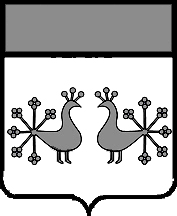 Ивановская областьИвановская областьИвановская областьИвановская областьИвановская областьИвановская областьИвановская областьВерхнеландеховский  муниципальный  районСОВЕТ ВЕРХНЕЛАНДЕХОВСКОГО МУНИЦИПАЛЬНОГО РАЙОНА пятого  созываР Е Ш Е Н И ЕВерхнеландеховский  муниципальный  районСОВЕТ ВЕРХНЕЛАНДЕХОВСКОГО МУНИЦИПАЛЬНОГО РАЙОНА пятого  созываР Е Ш Е Н И ЕВерхнеландеховский  муниципальный  районСОВЕТ ВЕРХНЕЛАНДЕХОВСКОГО МУНИЦИПАЛЬНОГО РАЙОНА пятого  созываР Е Ш Е Н И ЕВерхнеландеховский  муниципальный  районСОВЕТ ВЕРХНЕЛАНДЕХОВСКОГО МУНИЦИПАЛЬНОГО РАЙОНА пятого  созываР Е Ш Е Н И ЕВерхнеландеховский  муниципальный  районСОВЕТ ВЕРХНЕЛАНДЕХОВСКОГО МУНИЦИПАЛЬНОГО РАЙОНА пятого  созываР Е Ш Е Н И ЕВерхнеландеховский  муниципальный  районСОВЕТ ВЕРХНЕЛАНДЕХОВСКОГО МУНИЦИПАЛЬНОГО РАЙОНА пятого  созываР Е Ш Е Н И ЕВерхнеландеховский  муниципальный  районСОВЕТ ВЕРХНЕЛАНДЕХОВСКОГО МУНИЦИПАЛЬНОГО РАЙОНА пятого  созываР Е Ш Е Н И Еот01.10.2015г.№24пос. Верхний Ландехпос. Верхний Ландехпос. Верхний Ландехпос. Верхний Ландехпос. Верхний Ландехпос. Верхний Ландехпос. Верхний ЛандехО реорганизации в форме присоединения